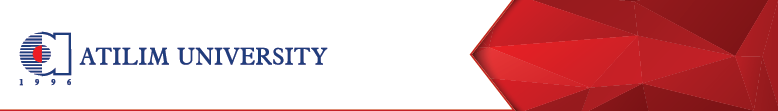 Sertan YEŞİL, Ph.D.Assistant Professor of Chemical EngineeringAtılım UniversityDepartment of Chemical Engineering 06830 İncek, Gölbaşı, Ankara/TÜRKİYE sertan.yesil@atilim.edu.trTel: +90 312 586 87 46PERSONALEDUCATIONACADEMIC POSITIONSHONORS&AWARDSRESEARCH INTERESTSPROFESSIONAL SERVICEPUBLICATIONSPROJECTSCONFERENCE PRESENTATIONSCITATIONSCOURSES GIVENDate of Birth1980Place of Birthİzmir/Türkiye2003-2010Middle East Technical University, Chemical Engineering, PhDThesis: Processing and Characterization Carbon Nanotube Based Conductive Polymer Composites (2010)Advisor: Prof. Dr. Göknur BAYRAM1998-2003Middle East Technical University, Chemical Engineering, BSJanuary/2023-Assistant Professor, Department of Chemical Engineering and Applied Chemistry, Atilim University, TürkiyeSeptember/2010-March 2013Research Assistant Dr., Department of Chemical Engineering, Kocaeli University, TürkiyeFebruary/2009-August 2009Researcher, University of California Davis, Department of Mechanical & Aeronautical Engineering, Davis, CA, U.S.A.January/2004-September 2010Research Assistant, Department of Chemical Engineering, Middle East Technical University, Türkiye1Kemal Kurdaş Academic Success Award, ODTÜ İstanbul Mezunlar Derneği, May 2002, Ankara, Türkiye 2Prof. Dr. Hasan Orbey PhD Award, Department of Chemical Engineering, Middle East Technical University, September 2008, Ankara, Türkiye32009-2010 Academic Year Thesis of the Year Award, ODTÜ Prof. Dr. Mustafa N. Parlar Eğitim ve Araştırma Vakfı, December 2010, Ankara, Türkiye 4Kocaeli University Faculty of Engineering Academic Success Award, 2010, Kocaeli, Türkiye5Third International Polymeric Composites Symposium and Workshops, Poster Competition Third Place, 2012, İzmir Türkiye6TÜBİTAK PhD Scholar, September 2006-September 2009, Ankara, Türkiye7TÜBİTAK Overseas Graduate Scholarship Program, February 2009-August 20091Polymers, polymer composites, nanocomposites2Semiconductors, flame retardancy, characterization of electrical, mechanical, thermal and morphological properties3Nuclear power plant emergencies and radiation protection in nuclear facilitiesApril/2019-January/2023Nuclear Regulatory Expert, Nuclear Regulatory Authority, Ankara, TürkiyeMarch/2014-April/2019Atomic Energy Expert, Turkish Atomic Energy Authority, Ankara, TürkiyeMarch/2013-March/2014Process Engineer, Roketsan A.Ş., Ankara, Türkiye2019International CBRN Congress Organization Committee Member, Ankara, Türkiye2017-2023International Atomic Energy Agency Emergency Preparedness and Response Standards Committee (EPReSC) Member2018-2023International Atomic Energy Agency Emergency Preparedness and Response Information Management System (EPRIMS) Country CoordinatorReviewer in journals: Polymer Engineering and ScienceApplied Surface ScienceAdvances in Polymer TechnologyPolymer TestingJournal of Composite MaterialsSeparation Science and TechnologyJournal of Cleaner ProductionPolymer-Plastics Technology and EngineeringPolymer CompositesProgress in Nuclear Energy1O. Koysuren, S. Yesil, G. Bayram, “Effect of Composite Preparation Techniques on Electrical and Mechanical Properties and Morphology of Nylon 6 Based Conductive Polymer Composites”, Journal of Applied Polymer Science, 102, pg. 2520, 2006.2O. Koysuren, S. Yesil, G. Bayram, “Effect of Surface Treatment on Electrical Conductivity of Carbon Black Filled Conductive Polymer Composites”, Journal of Applied Polymer Science, 104, pg. 3427, 2007.3O. Koysuren, S. Yesil, G. Bayram, M. Secmen, O.A. Civi, “Effect of Carbon Black Surface Treatment on Microwave Properties of PET/Carbon Black Composites”, Journal of Applied Polymer Science, 109, pg. 152, 2008.4O. Koysuren, S. Yesil, G. Bayram, “Effect of Solid State Grinding on Properties of PP/PET Blends and Their Composites with Carbon Nanotubes”, Journal of Applied Polymer Science, 118, pg. 3041, 2010.5S. Yesil, C. Winkelmann, G. Bayram, V. La Saponara, “Surfactant-Modified Multiscale Composites for Improved Tensile Fatigue and Impact Damage Sensing”, Materials Science and Engineering: A, 527, pg. 7340, 2010.6S. Yesil, O. Koysuren, G. Bayram, “Effect of Microfiber Reinforcement on the Morphology, Electrical, and Mechanical Properties of the Polyethylene/Poly(ethylene terephthalate)/Carbon Nanotube Composites”, Polymer Engineering and Science, 50, pg. 2093, 2010.7M. Kilinc, G.O. Cakal, S. Yesil, G. Bayram, İ. Eroglu, S. Ozkar, “Scale-up Synthesis of Zinc Borate from the Reaction of Zinc Oxide and Boric Acid in Aqueous Medium”, Journal of Crystal Growth, 312, pg. 3361, 2010.8S. Yesil, G. Bayram, “Effect of Carbon Nanotube Purification on the Electrical and Mechanical Properties of Poly(ethylene terephthalate) Composites with Carbon Nanotubes in Low Concentration”, Journal of Applied Polymer Science, 119, pg. 3360, 2011.9S. Yesil, G. Bayram, "Poly(ethylene terephthalate)/Carbon Nanotube Composites with Chemically Treated Carbon Nanotubes", Polymer Engineering and Science, 51, pg. 1286, 2011.10L. Arronche, V. La Saponara, S. Yesil, G. Bayram, “Impact Damage Sensing of Multiscale Composites Through Epoxy Matrix Containing Carbon Nanotubes”, Journal of Applied Polymer Science, 128, pg. 2797, 2013.11S. Yesil, G. Bayram, “Effect of Carbon Nanotube Surface Treatment on the Morphology, Electrical, and Mechanical Properties of the Microfiber-Reinforced Polyethylene/Poly(ethylene terephthalate)/Carbon Nanotube Composites”, Journal of Applied Polymer Science, 127, pg. 982, 2013.12N.G. Karsli, S. Yesil, A. Aytac, “Effect of Short Fiber Reinforcement on the Properties of Recycled Poly(ethylene terephthalate)/Poly(ethylene napthalate) Blends”, Materials and Design, 46, pg. 867, 2013.13S. Yesil, "Effect of Carbon Nanotube Reinforcement on the Properties of the Recycled Poly(ethylene terephthalate)/Poly(ethylene naphthalate) (r-PET/PEN) Blends Containing Functional Elastomers", Materials and Design, 52, pg. 693, 2013.14N.G. Karsli, S. Yesil, A. Aytac, “Effect of hybrid carbon nanotube/short glass fiber reinforcement on the properties of polypropylene composites”, Composites Part B, 63, pg. 154, 2014.15S. Can, N.G. Karsli, S. Yesil, A. Aytac, “Improving the Properties of Recycled PET/PEN Blends by Using Different Chain Extenders”, Journal of Polymer Engineering, 36, pg. 615, 2016.16F. Yemisci, S. Yesil, A. Aytac, “Improvement of the Flame Retardancy of Plastized Poly(lactic acid) by Means of Phosphorus Based Flame Retardant Fillers”, Fire and Materials, 41, pg. 964, 2017.17S. Yesil, G. Gökeri, “On-Site Emergency Planning and Response Approach for Nuclear Power Plants”, Turkish Journal of Nuclear Sciences, 30, pg. 32, 2018.18S. Yesil, “Evacuation Planning for Nuclear Power Plant Emergencies and Analysis Approaches Followed in Estimating the Evacuation Time”, Turkish Journal of Nuclear Sciences, 31, pg. 80, 2019.19B. Tuna, S. Yeşil, G. Özkoç, “Poli(Etilen-Co-Vinil Asetat)-Karbon Nanotüp Nanokompozitlerinin Hazırlanması Ve Özelliklerinin İncelenmesi”, PAGEV Plastik Araştırma, Geliştirme ve İnceleme Dergisi, 118, pg. 82, 2012.20N.G. Karslı, M. Özocak, B.C. Topal, A. Aytaç, S. Yeşil, “Farklı Termoplastik Elastomerler (TPE) Kullanılarak Geri Kazanılmış Poli(etilen tereftalat)/Poli(etilen naftalat) (PET/PEN) Karışımlarının Uyumluluklarının Arttırılması”, PAGEV Plastik Araştırma, Geliştirme ve İnceleme Dergisi, 122, pg.152, 2012.21S. Yeşil, “Termoplastik Polimerlerin Alev Dayanımının Katkı Maddeleri Yardımıyla Geliştirilmesi”, PAGEV Plastik Araştırma, Geliştirme ve İnceleme Dergisi, 136, pg. 256, 2015.22S. Can, S. Yeşil, A. Aytac, “Farklı Zincir Uzatıcıların Geri Kazanılmış PET/PEN Karışımlarının Özelliklerine Etkileri”, PAGEV Plastik Araştırma, Geliştirme ve İnceleme Dergisi, 137, pg. 228, 2016.1Göknur Bayram, Sertan Yeşil (Researcher), Özcan Köysüren, Dolgu Maddesi Eklenmesiyle İletken Polimer Kompozitlerinin Hazırlanması, TÜBİTAK MAG 104M010, 2004-20062Göknur Bayram, Sertan Yeşil (Researcher), İletken Polimer Kompozitleri: Üretimi ve Karakterizasyonu, ODTÜ BAP-08-11-DPT2002K120510, 2003-20073Göknur Bayram, İnci Eroğlu, Saim Özkar, Gaye Yücel Çakal, Mert Kılınç, Sertan Yeşil (Researcher), Çinko Borat Üretim Teknolojisinin Geliştirilmesi ve Alev Geciktirici Olarak Kullanım Alanlarının Araştırılması, BOREN (Ulusal Bor Araştırma Enstitüsü) BOREN-2005-07-G10-10, 2005-20074Sertan Yeşil (PI), Mehveş Özocak, Büşra Can Topal, Farklı Termoplastik Elastomerler (TPE) Kullanılarak Geri Kazanılmış Poli(etilen tereftalat)/Poli(etilen naftalat) (PET/PEN) Karışımlarının Uyumluluklarının Arttırılması, KOÜ BAP 2012-37, 20125Hatice Demirtaş, Melek Saçar, Sertan Yeşil (Advisor), Yanma Geciktirici Katkı Maddeleri Araştırma Projesi, PR-40.19, AKSA Akrilik Sanayi ARGE Merkezi Projesi, 2012-20136Ayşe Aytaç, Sertan Yeşil (Researcher), Simge Can, Nevin Gamze Karslı Yılmaz, Geri Kazanılmış PET/PEN Karışımlarının Özelliklerinin Farklı Zincir Uzatıcılar Kullanımı ile İyileştirilmesi, TÜBİTAK 112M254, 2012-20137Ayşe Aytaç, Sertan Yeşil (Researcher), Fatma Yemişçi, Plastikleştirilmiş Poli(Laktik Asit)’in alev dayanımının fosfor bazlı katkı maddeleri ile geliştirilmesi, TÜBİTAK 213M396, 2014-20161O. Koysuren, S. Yesil, G. Bayram, “Preparation and Characterization of Nylon 6 Based Conductive Composites”, Annual Technical Conference (ANTEC), Boston, U.S.A., 20052S. Yesil, O. Koysuren, G. Bayram, “Conductive Polymer Composites with 
Surface Modified Carbon Black”, 22nd Annual Meeting of Polymer Processing Society (PPS 22), Yamagata, Japan, 20063M. Kilinc, S. Yesil, G. Bayram, “Effect of Elastomer Type on Mechanical and Morphological Properties of PEN/PET Blend Based Composites”, 22nd Annual Meeting of Polymer Processing Society (PPS 22), Yamagata, Japan, 20064O. Koysuren, S. Yesil, G. Bayram, “Effect of Solid State Grinding Technique on Microstructured Blends of Incompatible Polymers”, Somer Symposium Series I, Ankara, 20075S. Yesil, O. Koysuren, G. Bayram, “In-Situ Microfiber Reinforcement of Conductive Polymer Composites”, Somer Symposium Series I, Ankara, 20076M. Kilinc, S. Yesil, G. Cakal, G. Bayram, S. Ozkar, I. Eroglu “Production and Characterization of Hydrated Zinc Borate”, Somer Symposium Series I, Ankara, 20077S. Yesil, O. Koysuren, G. Bayram, “Processing and Characterization of Electrically Conductive In-sıtu Microfıber Polymer Composites”, 24th Annual Meeting of Polymer Processing Society (PPS 24), Salerno, Italy, 20088O. Koysuren, S. Yesil, G. Bayram, M. Seçmen, O.A. Çivi, “Effect of Surface Treatment on Electrical and Microwave Properties of Carbon Black Filled PET Based Composites”, 24th Annual Meeting of Polymer Processing Society (PPS 24), Salerno, Italy, 20089S. Yesil, G. Bayram, “Surface Treatment of Carbon Nanotubes and Their Composites with Poly(ethylene terephthalate)”, 6th Chemical Engineering Conference for Collaborative Research in Eastern Mediterranean Countries (EMCC-6), Antalya, 201010S. Yesil, G. Bayram, “Preparation and Characterization of Poly (ethylene terephthalate)/Carbon Nanotube Composites with Surface Modified Carbon Nanotubes”, Annual Technical Conference (ANTEC), Orlando, U.S.A., 201011S. Yesil, G Bayram, “Microfiber Reinforced Polymer Composites Containing Carbon Nanotubes: Processing, Modification and Characterization”, 7th Chemical Engineering Conference for Collaborative Research in Eastern Mediterranean Countries (EMCC-7), Corfu, Greece, 2012, (Invited speech was performed by Prof. Dr. Göknur BAYRAM).12N.G. Karslı, V. Çabuk, S. Yeşil, A. Aytaç, “Kısa Elyaf Takviyeli Geri Kazanılmış Poli(etilen tereftalat)/Poli(etilen naftalat) (Gk-PET/PEN) Polimer Karışımlarının Özelliklerinin İncelenmesi”, III. Uluslararası Polimerik Kompozitler Sempozyumu ve Sergisi, İzmir, 201213S. Can, N.G. Karslı, S. Yeşil, A. Aytaç, "Farklı Zincir Uzatıcıların Geri Kazanılmış PET/PEN Karışımlarının Özelliklerine Etkisinin İncelenmesi", 1. Uluslararası Plastik ve Kauçuk Teknolojileri Sempozyum ve Ürün Sergisi, Ankara, 201314N.G. Karsli, S. Yesil, A. Aytac, “Effect of Surface Modified Carbon Nanotube Reinforcement on the Properties of Polypropylene Composites”, 4th The International Advances In Applied Physics and Materials Science Congress and Exhibition (APMAS 2014), Fethiye, 201415S. Can, N.G. Karsli, S. Yesil, A. Aytaç, “Studying the Effects of Different Chain Extenders on Recycled PET/PEN Blends”, 4th The International Advances In Applied Physics and Materials Science Congress and Exhibition (APMAS 2014), Fethiye, 201416F. Yemişci, S. Yeşil, A. Aytaç, “Poli(Laktik Asit)’in Alev Dayanımına Fosfat Bazlı Katkı Maddelerinin Etkisi”, IV.Uluslararası Polimerik Kompozitler Sempozyumu, Sergi ve Proje Pazarı, İzmir, 201517F. Yemişci, S. Yeşil, A. Aytaç, “Improvement of the Flame Retardancy of Plastized Poly(lactic acid) by Means of Phosphorus Based Flame Retardant Fillers”, International Conference on Advances in Composite Materials and Structures, İstanbul, 201518G. Gökeri, S. Yeşil, “Use of the Real Time Decision Support System JRODOS in Turkey for Emergencies Which Might Take Place in Nuclear Reactors”, International CBRN Congress, Ankara, 201719S. Yeşil, G. Gökeri, “On-Site Emergency Planning Approach for Nuclear Power Plants”, International CBRN Congress, Ankara, 201720G. Gökeri, S. Yeşil, “Use of the Decision Support System JRODOS In Preparation of the Scenario of the Full-Scale Igdır Exercise”, International CBRN Congress, Ankara, 201921S. Yeşil, “Protection Strategy, Environmental Radiological Monitorıng and Use of Operational Intervention Levels During Emergencies in Nuclear Power Plants” 8th International Symposium on “IN SItuNUclearMEtrology as a tool for radioecology – INSINUME 2019, Aydın, 2019 (Invited speech)22O. Koysuren, S. Yesil, G. Bayram, “Karbon Bazlı Dolgu Maddesi İçeren Poli(Etilen Terftalat) Kompozitlerinin Mekanik ve Elektriksel Özellikleri”, I. Ulusal Polimer Bilim ve Teknoloji Kongresi ve Sergisi, Ankara, 200623S. Yesil, M. Kilinc, G. Bayram, “Polietilen Terftalat/Polietilen Naftalat Bazlı Nanokompozitlerin Üretimi ve Karakterizasyonu”, I. Ulusal Polimer Bilim ve Teknoloji Kongresi ve Sergisi, Ankara, 200624S. Yesil, O. Koysuren, G. Bayram, “Karbon Bazlı Dolgu Maddeleri Katkılı Polipropilen Kompozitlerinin Mekanik ve Elektriksel Özellikleri”, Ulusal Kimya Mühendisliği Kongresi (UKMK 7), Eskişehir, 200625M. Kilinc, S. Yesil, G. Cakal, G. Bayram, I. Eroglu, S. Ozkar “3,5 Mol Kristal Sulu Çinko Boratın Pilot Ölçekte Üretimi ve Karakterizasyonu”, 2. Ulusal Bor Sempozyumu, Ankara, 200826S. Yesil, O. Koysuren, G. Bayram, “Poli(etilen tereftalat) / Karbon nanotüp Kompozitlerinin Elektriksel ve Mekanik Özelliklerinin Geliştirilmesi”, Ulusal Kimya Mühendisliği Kongresi (UKMK 8), Malatya, 200827S. Yesil, G. Bayram, “Mikrolifsel Güçlendirme Yöntemi Kullanılarak Hazırlanan Yüksek Yoğunluklu Polietilen/Poli(etilen Terftalat)/Karbon Nanotüp Kompozitlerinin Elektriksel ve Mekanik Özelliklerinin Araştırılması”, III. Ulusal Polimer Bilim ve Teknoloji Kongresi ve Sergisi, İzmit, 201028S. Yesil, C. Winkelmann, G. Bayram, V. La Saponara, “Epoksi/Karbon Nanotüp İletken Polimer Kompozitlerinin Cam Fiber Destekli Kompozit Panellerin Yapısal Hasarlarının Belirlenmesinde Kullanımı”, Ulusal Kimya Mühendisliği Kongresi (UKMK 9), Ankara, 201029N.G. Karslı, M. Özocak, B.C. Topal, A. Aytaç, S. Yeşil, “Farklı Termoplastik Elastomerler (TPE) Kullanılarak Geri Kazanılmış Poli(etilen tereftalat)/Poli(etilen naftalat) (PET/PEN) Karışımlarının Uyumluluklarının Arttırılması”, IV. Ulusal Polimer Bilim ve Teknoloji Kongresi ve Sergisi, Çanakkale, 201230N.G. Karslı, S. Yeşil, A. Aytaç, “Karbon Nanotüp/Kısa Cam Elyaf Takviyeli Polipropilen Matrisli Hibrit Kompozitlerin Özelliklerinin İncelenmesi”, V. Ulusal Polimer Bilim ve Teknoloji Kongresi, Tokat, 201431F. Yemişci, N.G. Karslı, S. Yeşil, A. Aytaç, “Plastikleştirilmiş Poli(laktik asit)’in Alev Dayanımının Fosfat Bazlı Katkı Maddeleri ile İncelenmesi”, V. Ulusal Polimer Bilim ve Teknoloji Kongresi, Tokat, 201432S. Can, N.G. Karslı, S. Yeşil, A. Aytaç, “PDI (1,4 fenilen diizosiyanat) ve TPP (trifenil fosfat) Zincir Uzatıcılarının Geri Kazanılmış PET/PEN Karışımlarının Özelliklerine Etkilerinin İncelenmesi”, V. Ulusal Polimer Bilim ve Teknoloji Kongresi, Tokat, 201433F. Yemişci, S. Yeşil, A. Aytaç, “Plastikleştirilmiş Poli(Laktik Asit)’in Alev Dayanımının, Fosfor Bazlı Katkı Malzemelerinin Sinerjik Etkisi ile İyileştirilmesi”, VI. Ulusal Polimer Bilim ve Teknoloji Kongresi, Ankara, 2016Sum of times cited without self-citations (ISI Web of Science):329H-index (ISI Web of Science):13Sum of times cited without self-citations (Scopus):368H-index (Scopus):13H-index (Google Scholar):151CHE 208 Chemical Process Calculations2CHE 406 Chemical Engineering Design II3CHE402 Chemical Engineering Laboratory II4Mathematical Modelling in Chemical Engineering5Physical Chemistry6Polymeric Nanocomposites